Unit 2 Lesson 8: Comparemos emparejando imágenesWU Preguntas sobre nosotros: ¿Perros o gatos? (Parte 2) (Warm up)Student Task Statement1 ¿Hay suficientes?Images for Launch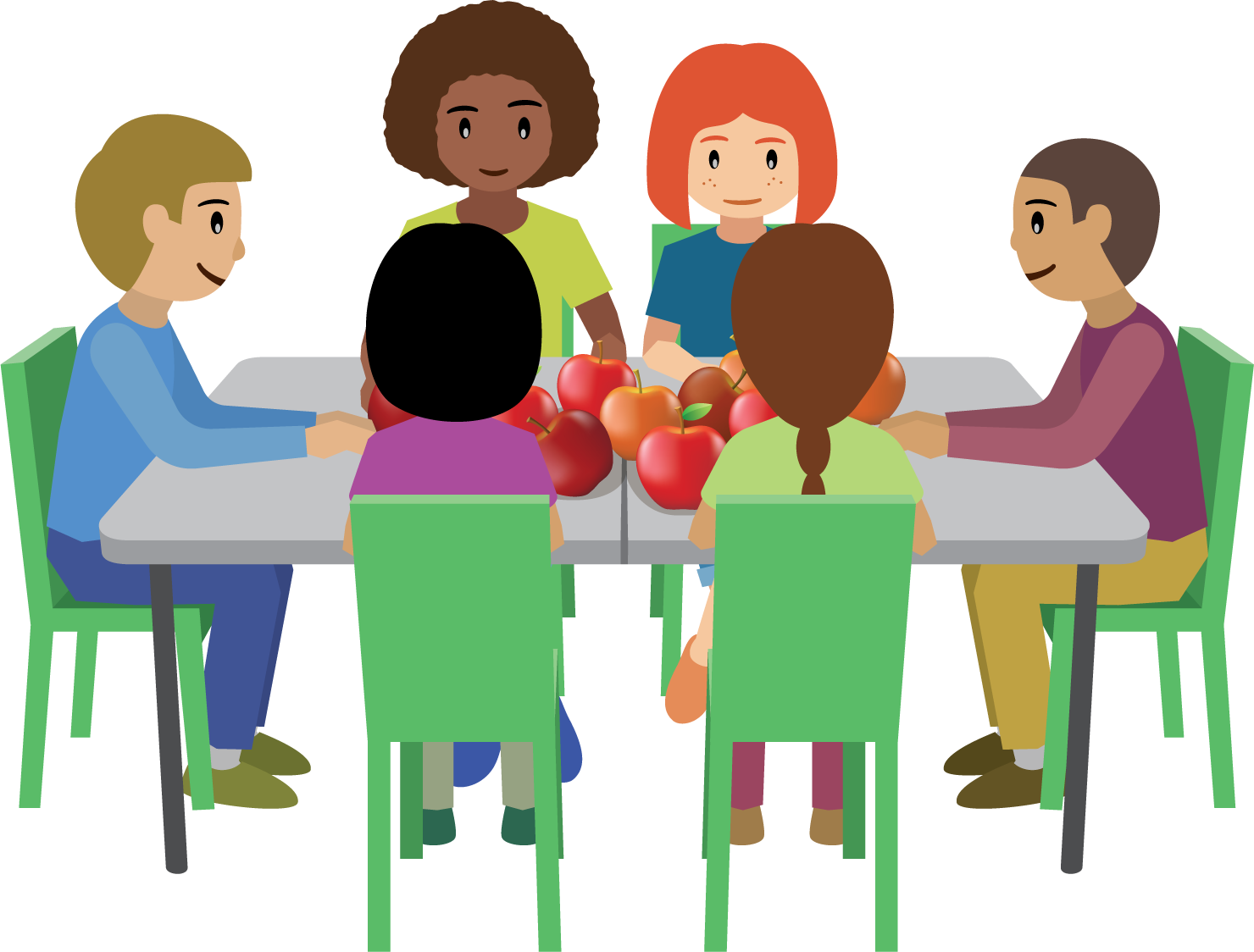 Student Task Statement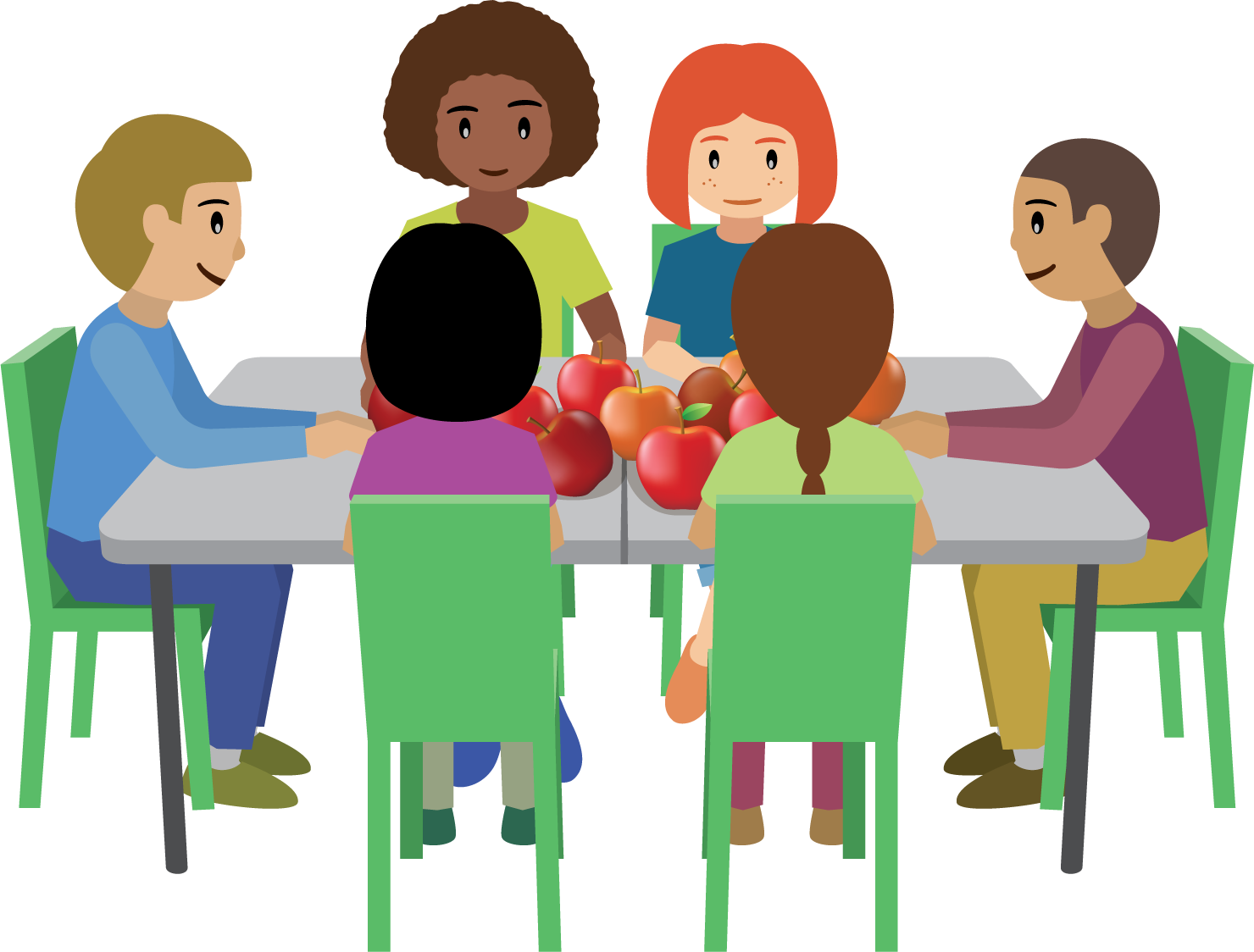 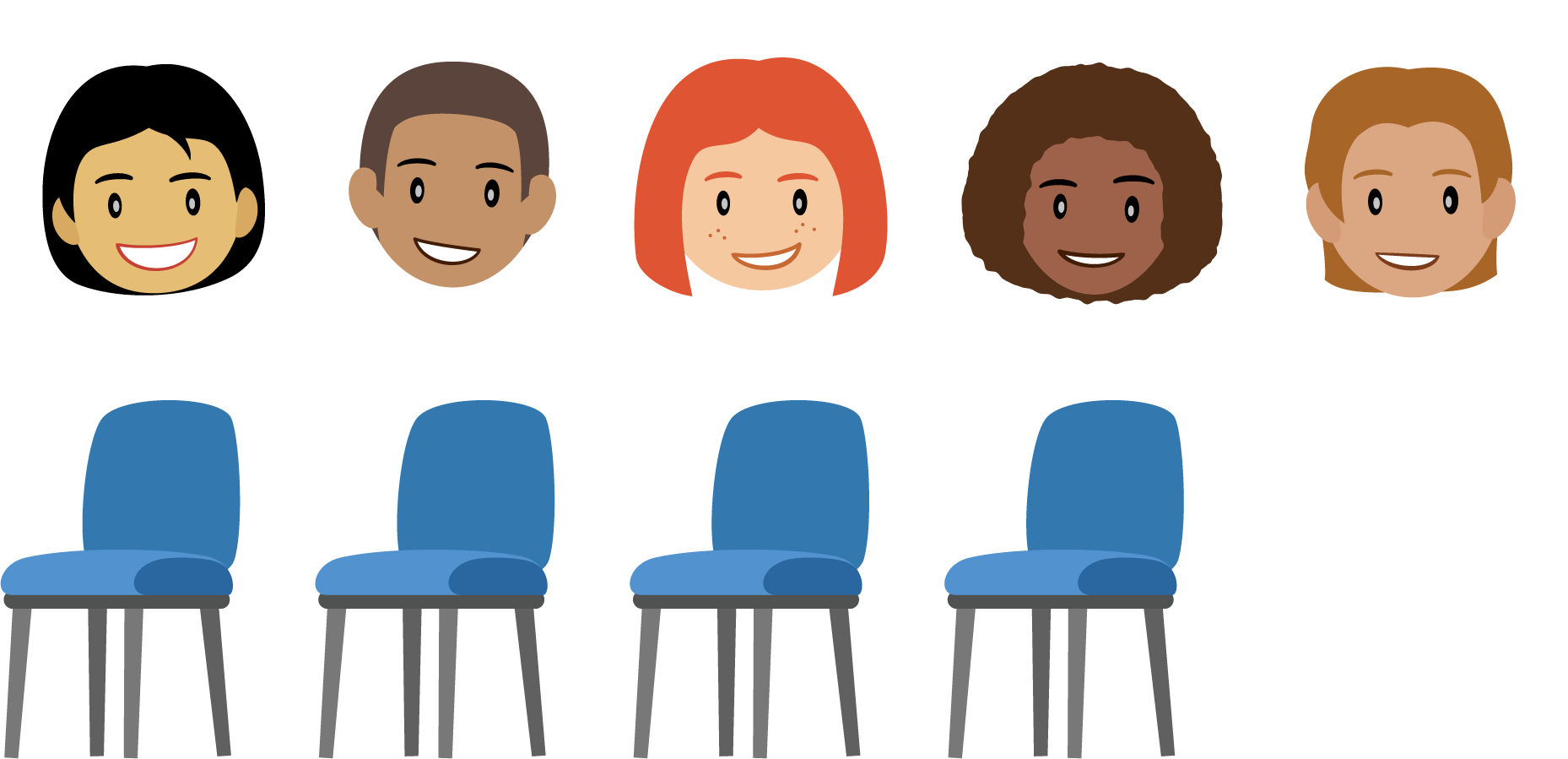 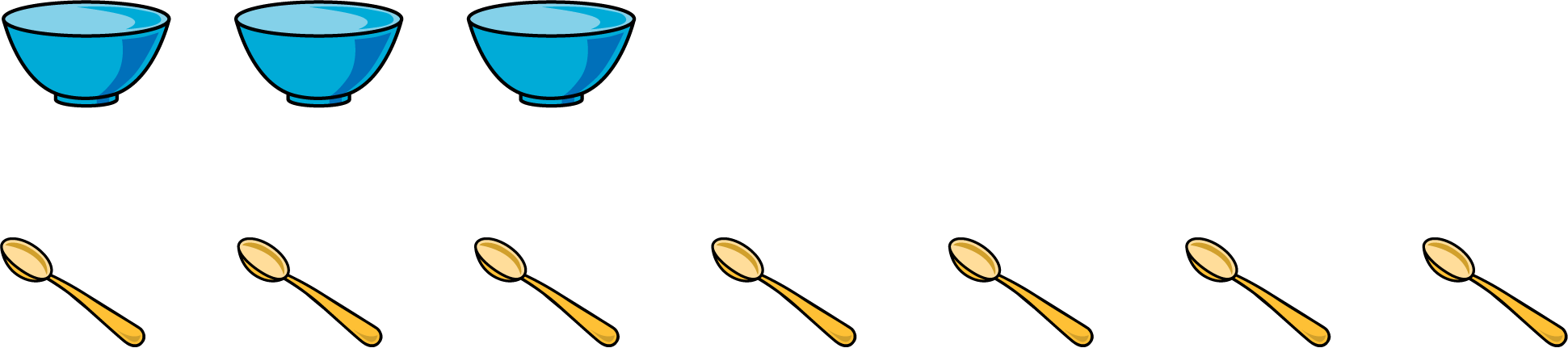 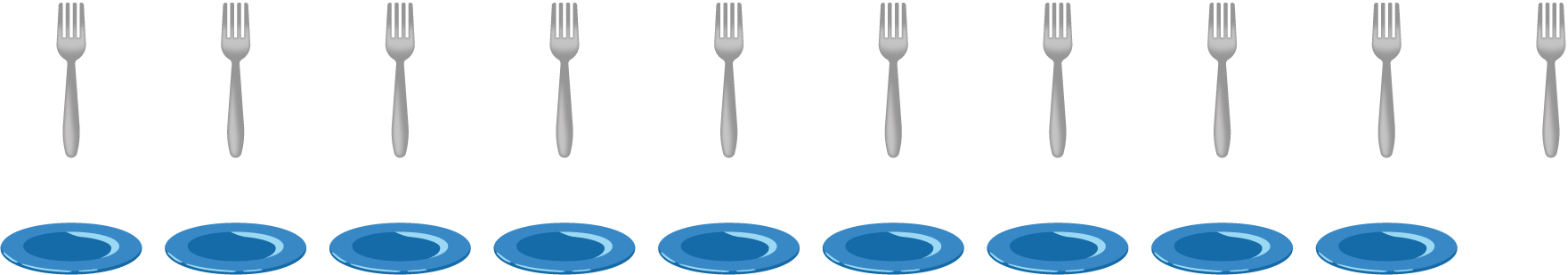 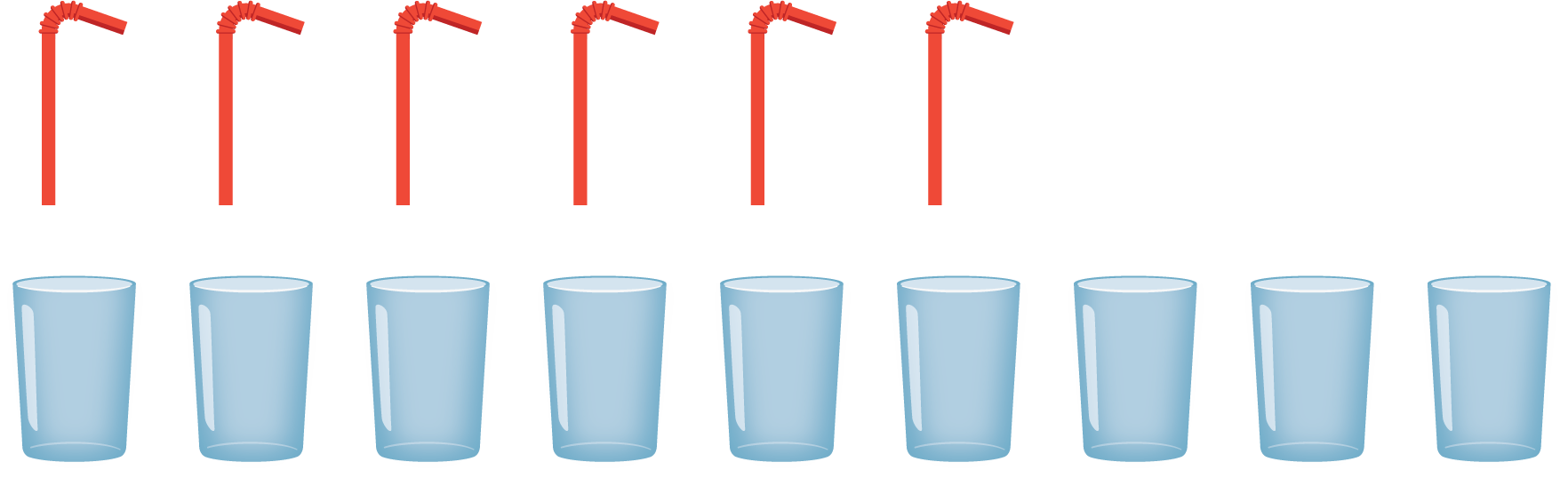 2 Comparemos imágenes que no están emparejadasStudent Task Statement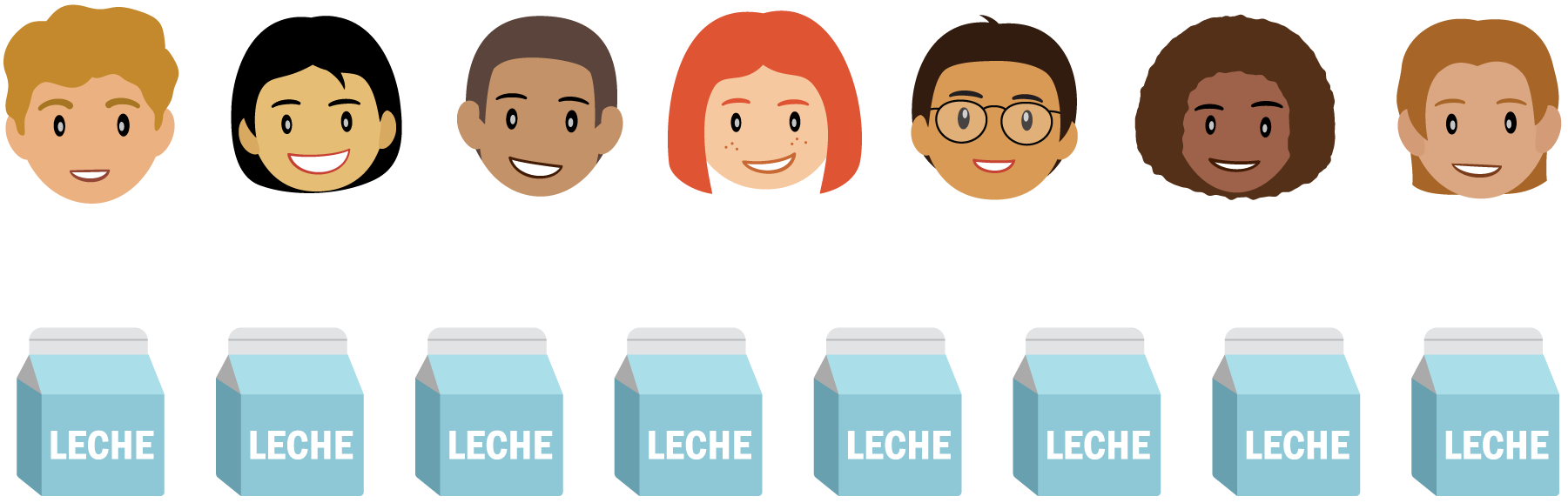 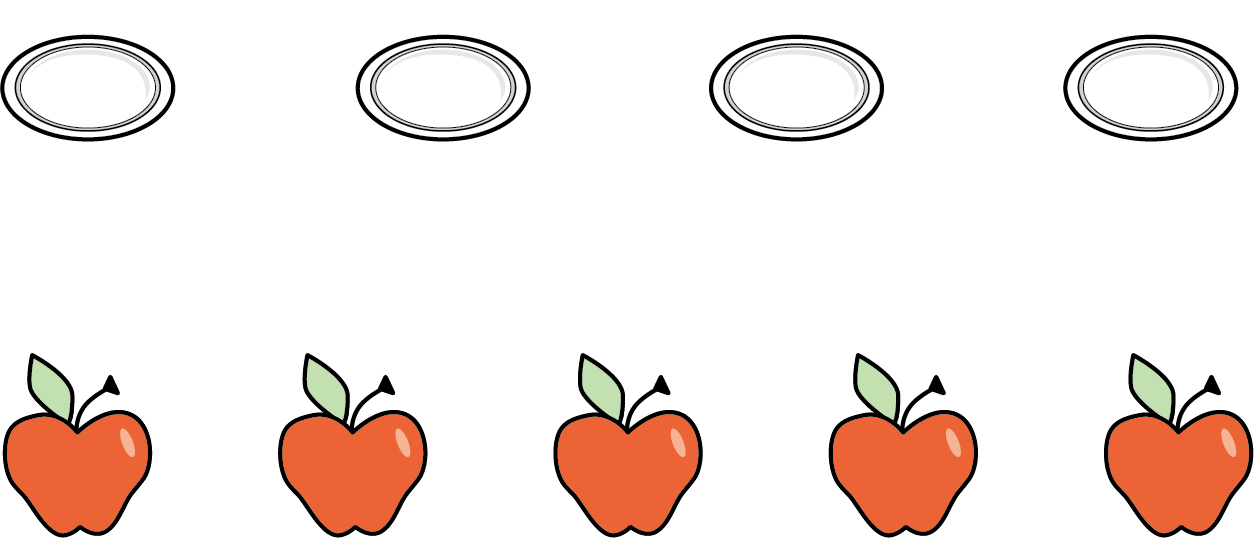 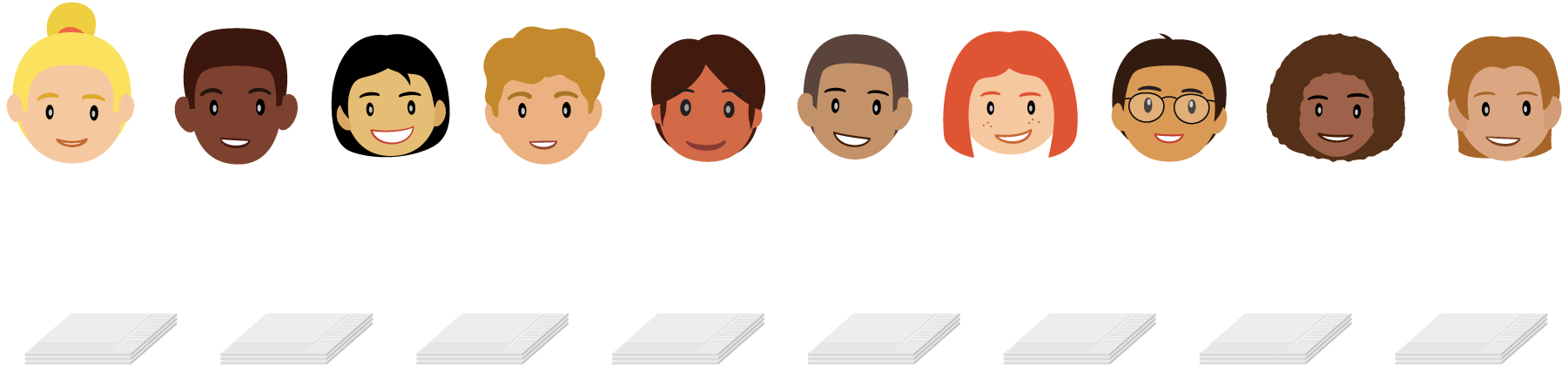 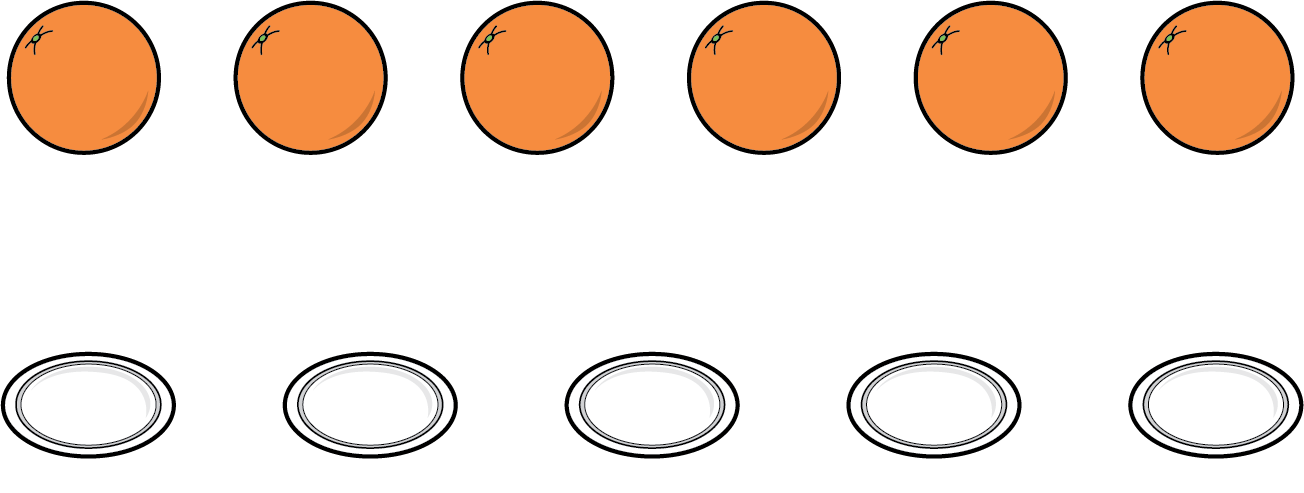 3 Centros: Momento de escogerStudent Task StatementEscoge un centro.Historias matemáticas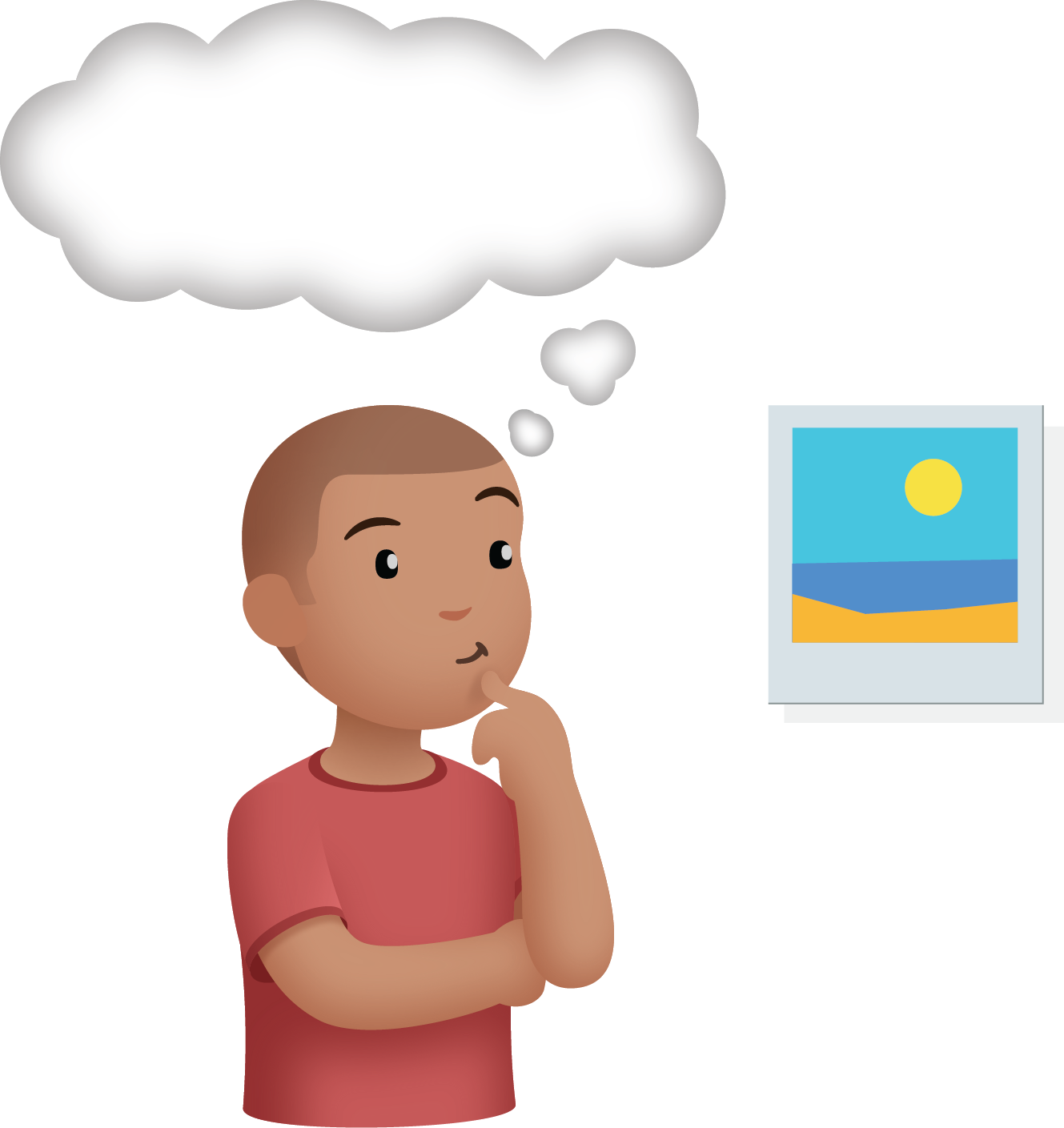 Cubos encajables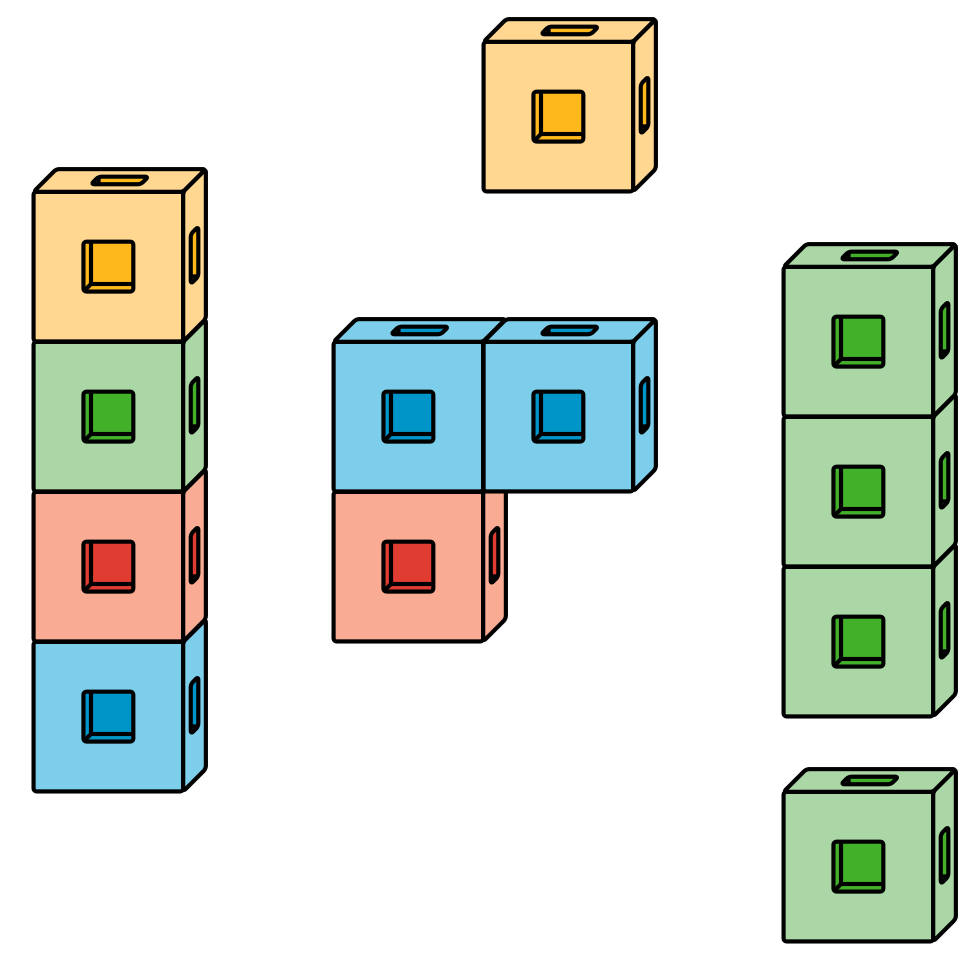 Carrera con números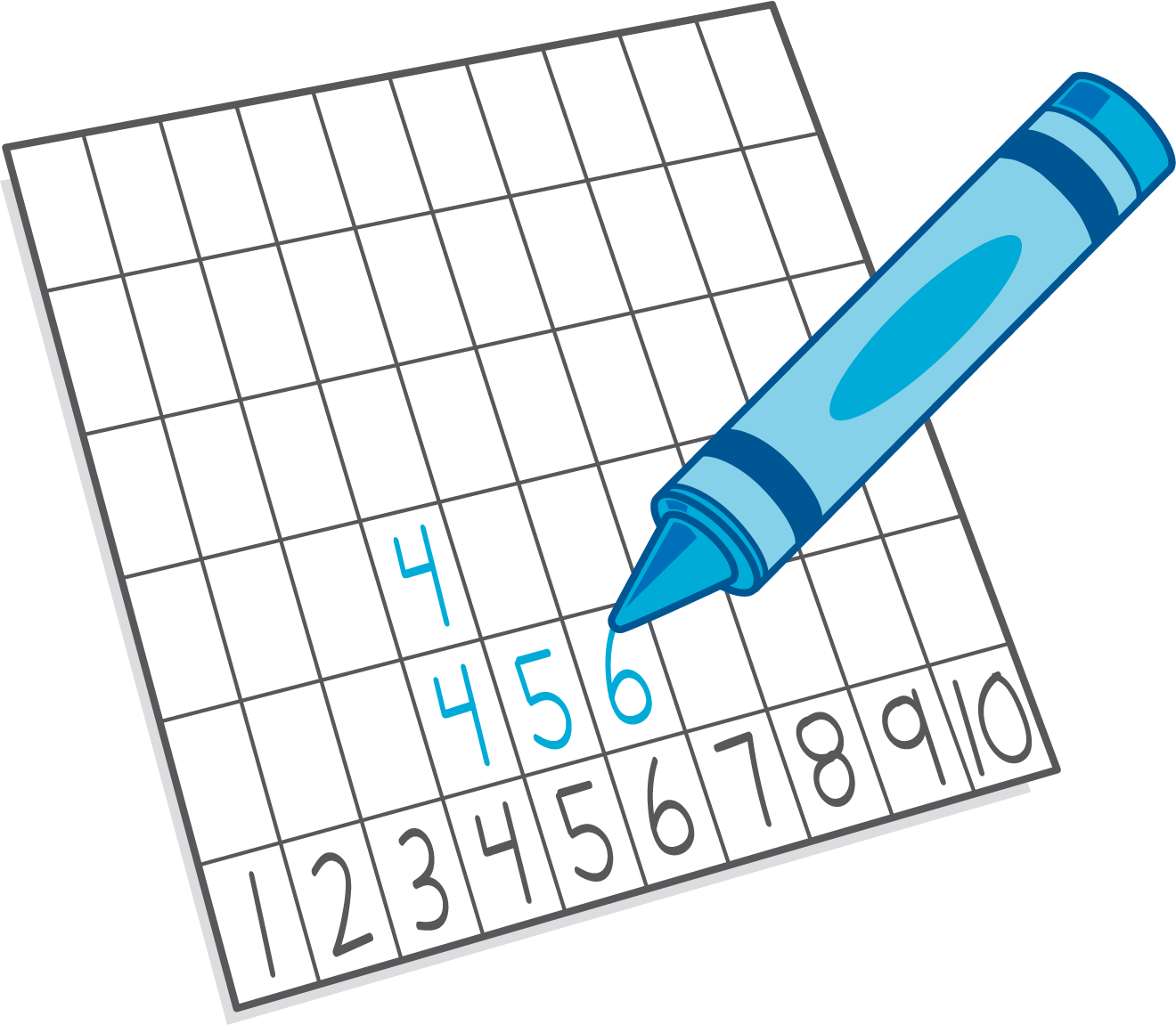 Images for Activity Synthesis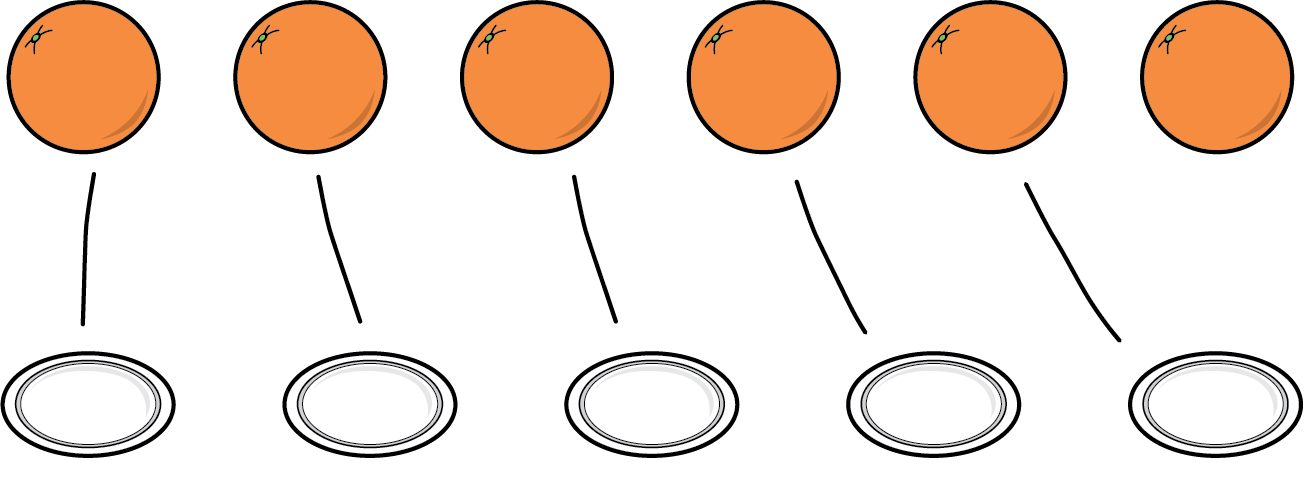 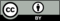 © CC BY 2021 Illustrative Mathematics®